Matematyka pojawia się w życiu człowieka od czasów najdawniejszych i przejawia sie poprzez potrzebę liczenia, szacowania, mierzenia, ważenia, porównania. Świadczą o tym nawet  prehistoryczne znaleziska. Dodawanie, odejmowanie, mnożenie i dzielenie to przydatne  umiejętności, niezbędne w codziennym życiu.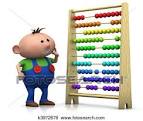 Ustaw cyfry rosnąco:* 8 6 7 2 1 3 9 5 4* 11 17 13 10 19 18 * 0 20 30 90 70 10* 22 33 99 66 54 11* 29 49 57 13 45 56 98 78 12  *100 90 20 40 10 50 80 70 30Ustawy cyfry malejąco:* 9 1 3 4 6 8 2 7 5 * 10 17 15 20 11 12* 40 60 80 90 10 0* 55 98 23 14 84 65* 99 22 46 91 28 36 16  67 0 * 123 321 546 286 111 420 Wykonaj działania w taki sposób, aby wynik wynosił 70. Znajdź jak najwięcej możliwych rozwiązań.  Możesz użyć działań + - X :	np. 57 + 8 + 5 = 70 lub 700 : 10 = 70Użyj matematycznej wyobraźni. Powodzenia!Która z cyfr jest większa. Wstaw znaki >  <  =5	6			11	31			10	1010	7			9	0			33	3119	17			26	27			99	9923	23			28	29			65	12ciąg dalszy z trochę bardziej skomplikowanymi zadaniami...1 + 7     9 - 1			2 X 5     9 + 2		13 + 8	     25 -16 : 3     7 - 6			3 X 7     30 - 8		67 - 2 - 4     37 + 280 X 5     9 : 9		18: 3     72: 12		100 : 5     23 - 1 Karta pracy rozwija kompetencje kluczowe w zakresie porozumiewania się w języku ojczystym, umiejętność uczenia się i kompetencje naukowo - techniczne i matematyczne. Autor: Hubert K.